НАРОДНИЙ  ДЕПУТАТ  УКРАЇНИВЕРХОВНА РАДА УКРАЇНИВідповідно до статті 93 Конституції України в порядку права законодавчої ініціативи на розгляд Верховної Ради України  вноситься проект Закону України «Про внесення змін до Податкового кодексу України щодо оціночної діяльності».Доповідати законопроект на пленарному засіданні Верховної Ради України буде народний депутат України Фріс І. П. 	Додаток:	1. Проект Закону України на 1 арк.	2. Пояснювальна записка на 2 арк.	3. Порівняльна таблиця на 11 арк.4. Проект Постанови на 1 арк.	5. Зазначені документи в електронному вигляді.	Народні депутати України 						 № 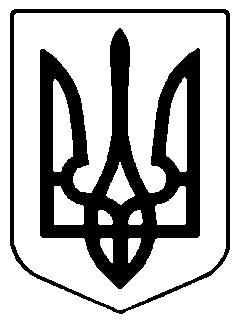 